Задание для практического этапа профессионального экзаменаинженера-метролога II категории (5 уровень квалификации)Задания на выполнение трудовых функций, трудовых действий в реальных или модельных условиях.Практическое задание 1ТФ В/01.5. Выполнение особо точных измерений для определения действительных значений контролируемых параметровТрудовые действия:Подготовка к проведению измерений для определения действительных значений контролируемых параметровПроведение измерительного экспериментаОбработка результатов измеренийНеобходимые умения:Применять измерительное оборудование, необходимое для проведения измеренийПолучать, интерпретировать и анализировать результаты измеренийРассчитывать погрешности (неопределенности) результатов измеренийЗаданиеПровести измерения наружных диаметров цилиндрических поверхностей детали. Рассчитать неопределенность измерений. Результат измерений записать с учетом неопределенности.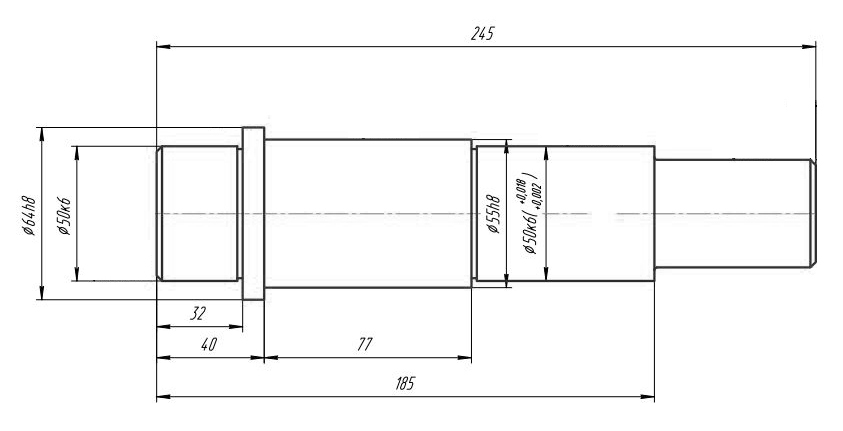 Рисунок – Эскиз измеряемой деталиЗадачи, объекты оценки и формы представления результатов практического заданияУсловия выполнения заданияСредства измерений геометрических величин: микрометр цифровой, диапазон измерений (50-75) мм.Сертификат калибровки на микрометр цифровой.Измеряемая деталь – вал, соответствующий эскизу, имеющий 2-5 цилиндрические поверхности с отклонениями диаметров по 6 – 8 квалитету.Спирт или бензин, сухая ветошь.Комплект письменных принадлежностей.Калькулятор.Место выполнения заданияУчебная аудитория.Рабочее место инженера.Максимальное время выполнения задания60 минутДействия при практическом заданииРезультатом выполнения является: - оформление на отдельных листах измерений согласно показателю I п. 2 действий при практическом задании для каждого диаметра детали;- необходимые расчеты согласно требованиям показателю II п. 1-6Эксперт квалификационной комиссии 			            ______________ /__________________________ /	                                                                              подпись		                        Фамилия И.О.Фамилия______________________________________________________Имя______________________________________________________Отчество______________________________________________________Дата______________________________________________________№ЗадачиОбъект оценкиФорма представления результатаБаллы, начисляемые за правильное выполнение1Выполнить контроль наружных диаметров цилиндрической поверхности валаПроцесс измерений-52Выполнить обработку результатов измеренийВеличины измеряемых параметров, полученные по результатам измерений.Результат измерений наружных диаметров с указанием неопределенности измерений6Итого11Показатель оценкиВыполняемые действияIВыполнить установку микрометра на размер с использованием установочной меры.IВыполнить не менее 10 измерений наружного диаметра для каждой наружной цилиндрической поверхности (см. чертеж). Измерения выполнить в среднем по длине цилиндра сечении, минимум в двух направлениях. Записать результат каждого измерения.IIДля каждого набора результатов измерений, соответствующих одному цилиндрическому участку детали:1. Вычислить среднее арифметическое результатов по формуле,где Di – результат единичного измерения.II2. Вычислить среднее квадратическое отклонение (СКО) результатов измерений по формуле,где n=10 – количество измерений.II3. Составить бюджет неопределенности измерений минимум из двух составляющих: СКО, а также инструментальная неопределенность микрометра, взятая из сертификата калибровки.II4. Вычислить суммарную стандартную неопределенность по формуле,где ui – вклад i-й составляющей неопределенности.II5. Вычислить расширенную неопределенность измерений по формуле,где k – коэффициент охвата, соответствующий доверительной вероятности 0,95.Расширенная неопределенность измерений не должна превышать ±5 мкм.II6. Записать результат измерений для каждого из измеренных диаметров цилиндрических поверхностей в виде.